Título en el idioma original del escritoTítulo en ingles Nombre Apellido-Apellido1 (ORCID), Nombre Nombre Apellido-Apellido2 (ORCID), Nombre Apellido-Apellido3 (ORCID), y Nombre Apellido-Apellido1‡ (ORCID)1 Institución. Dirección laboral.2 Institución, Dirección laboral.3 Institución, Dirección laboral.‡ Autor de correspondencia (correo electrónico)RESUMENEs un solo párrafo de aproximadamente 300 palabras como máximo. Para los artículos de investigación, el resumen debe proporcionar una visión general pertinente del trabajo. Les recomendamos a los autores que utilicen el siguiente estilo de resumen estructurado, pero sin encabezados; (1) Introducción, (2) Objetivo principal del trabajo o la justificación, (3) Materiales y Métodos/Diseño, (4) Resultados, (5) Limitaciones/implicaciones, (6) Originalidad/valor, y (7) Hallazgos/conclusiones. El resumen debe ser una representación objetiva del artículo, no debe contener resultados que no se muestren en el texto principal y no se deben exagerar las conclusiones principales.Palabras clave: palabra clave 1; palabra clave 2; palabra clave 3 (Enumere de tres a cinco palabras clave pertinentes del articulo; no deben incluirse palabras del título)SUMMARYA single paragraph of about 300 words maximum. For research articles, summary should give a pertinent overview of the work. We strongly encourage authors to use the following style of structured summary, but without headings: (1) Introduction, (2) the main aim of the work or justification, (3) Materials and Methods, (4) Results, (5) Limitations, (6) Originality, and (7) Conclusions. The summary should be an objective representation of the article, it must not contain results which are not presented and substantiated in the main text and should not exaggerate the main conclusions.Index words: index word 1; index word 2; index word 3 (List three to five pertinent index words specific to the article; they should not contain similar words to the tittle).¿COMO USAR ESTA PLANTILLA?La plantilla muestra la estructura y secciones que debe tener el manuscrito para ser sometido a la Revista Terra Latinoamericana. Tenga en cuenta que cada sección tiene un estilo correspondiente. La plantilla está diseñada específicamente para la publicación de artículos científicos. Los otros tipos de manuscritos para publicación (notas de investigación, ensayos, cartas al editor y reseñas de libros) tienen una estructura más flexible. Elimine esta sección y comience a redactar su manuscrito. Para cualquier pregunta, comuníquese con el Editor de formato M. C. Rosa María López Atilano (formato.ed.terra@gmail.com).INTRODUCCIÓNEn esta sección se indica el problema estudiado, su importancia y los objetivos del trabajo, los cuales llevan implícita la hipótesis del mismo. Además, contiene los aspectos más relevantes del tema, tratados por otros autores e identificados en la revisión de literatura. Las citas en el texto se harán de acuerdo con la forma en que éstas participen en la oración. Se seguirán las siguientes reglas (sistema Harvard): 1) se citará el apellido principal del (los) autor(es) y el año, cuando se trate de uno o dos autores, y el apellido principal del primer autor seguido de et al. y el año cuando se trate de tres o más autores; 2) las citas, cuando más de una, se colocarán en orden cronológico; 3) cuando el nombre del(los) autor(es) participe en la oración, se colocará el apellido principal, seguido del año entre paréntesis. Ejemplo: Martínez (1982) observó que…, Carrasco (1983) y Merino (1984) encontraron diferencias significativas…; 4) cuando la cita se agrega al final de la oración, los nombres de los autores y el año se colocarán entre paréntesis, separados por una coma. Ejemplo: al final de la cosecha (Martínez, 1982) o (Carrasco, 1983; Merino, 1984) o (Bravo et al., 1979); 5) cuando el autor tiene más de una publicación en un año se le adiciona a, b o c. Ejemplo: (Moreno, 1984a), (Moreno, 1984b) o (Moreno 1984a, b). Leer la sección de referencias para más información.MATERIALES Y MÉTODOSEsta sección debe describir las características relevantes de los materiales usados en el estudio y los métodos experimentales empleados. Se deben indicar modelos, marcas, empresas fabricantes y países de origen de los instrumentos utilizados. En caso de reactivos, se debe indicar la empresa fabricante (p. ej.: Pfizer, Roche, etc.). Se debe dar particular importancia a la descripción del método experimental utilizado para lograr los objetivos del trabajo. Debe mostrar concordancia plena con las hipótesis. Esta sección puede dividirse por subtítulos. MATERIALES Y MÉTODOS van en una sola sección, NO se deben redactar como secciones independientes.Subtitulo[Texto]Subtitulo segundo orden. [Texto]Subtitulo tercer orden. [Texto]Para referirse a plantas, animales u otros organismos, se señala su nombre común, así como su nombre científico. Éste con letras itálicas, considerando el Código Internacional de Nomenclatura Botánica, el Código internacional de Nomenclatura Zoológica, el Código Internacional de Nomenclatura de Bacterias y el Código Internacional de Nomenclatura para Plantas Cultivadas. RESULTADOS Y DISCUSIÓNAquí se incluyen los resultados obtenidos en la investigación. Éstos se presentarán en forma de texto, cuadros o figuras y no deberán duplicar la información presentada. Además, deben presentar resultados que puedan ser fácilmente calculables. En la discusión se resaltarán los principios más importantes y las relaciones causa-efecto derivadas del análisis de los resultados. Además, se deberá explicar, en función de las observaciones realizadas, el porqué de lo observado, sin especular. Los resultados obtenidos se compararán con los de otros investigadores y se señalarán las divergencias y las semejanzas.Figuras, tablas y esquemasLos cuadros y figuras se emplean para reemplazar al texto, y deben ser claros, simples y concisos. Todos los cuadros y figuras deben citarse en el texto principal como Cuadro 1, Figura 1 y demás, según el orden como aparecen. Para información más detallada sobre la elaboración de figuras, cuadros, mapas, etcétera, consultar las normas para publicar en la Revista Terra Latinoamericana.Figura 1. Descripción de la figura. Si hay varias secciones, deben enumerarse como: (a) Descripción de la figura1 sección a; (b) Descripción de la figura 1 sección b. Las figuras se deben colocar en el texto principal cerca de la primera vez que se citan.Figure1. Figure description. If there are several sections, they should be listed as: (a) Description of figure 1 section a; (b) Description of figure 1 section b. The figures should be placed in the main text near to the first time they are cited.Cuadro 1. Descripción de la table. Se deben colocar en el texto principal cerca de la primera vez que se citan. Table 1. Table description. The tables should be placed in the main text near to the first time they are cited.Pie de cuadro. Los asteriscos se reservan para indicar significancia estadística a 5% (*) y 1% (**), respectivamente; es recomendable incluir el error estándar del valor promedio en las figuras. Otras notas se señalarán con los siguientes símbolos, en este orden: †, ‡, §, ¶, #, ††, ‡‡, ..., †††, ‡‡‡Formato de estructuras químicas y ecuaciones matemáticasLas estructuras químicas se deben diseñar con un programa profesional como ChemDraw. Para las ecuaciones matemáticas insertar la ecuación en la opción del programa Word:El texto siguiente a la ecuación no corresponde a un párrafo nuevo. Se debe escribir como texto regular. CONCLUSIONESLas primeras conclusiones que se presenten deben ser aquellas correspondientes a los objetivos planteados. DECLARACIÓN DE ETICALos manuscritos que reportan estudios que involucran humanos, datos humanos o tejido humano deben:Incluir una declaración sobre la aprobación y el consentimiento ético (incluso cuando se renunció a la necesidad de aprobación). Incluir el nombre del comité de ética que aprobó el estudio y el número de referencia del comité, si corresponde. Los estudios que involucran animales deben incluir una declaración de aprobación ética y para estudios experimentales que involucren animales propiedad de un cliente, los autores deben incluir una declaración sobre el consentimiento informado del cliente o propietario. Si su manuscrito no informa o involucra el uso de datos o tejidos animales o humanos, indique “No aplicable” en esta sección. CONSENTIMIENTO PARA PUBLICACIÓN Si su manuscrito contiene datos que le pertenecen a otra persona en cualquier forma (incluyendo detalles individuales, imágenes o videos), se debe obtener el consentimiento para la publicación de esa persona, o en el caso de los niños, sus padres o tutores legales. Todas las presentaciones de informes de casos deben tener el consentimiento para su publicación.Si su manuscrito no contiene datos de ninguna persona individual, indique "No aplicable" en esta sección.DISPONIBILIDAD DE DATOSPor datos queremos decir el conjunto mínimo de datos que sería necesario para interpretar, replicar y construir sobre los hallazgos reportados en el artículo. Las declaraciones de disponibilidad de datos pueden tomar una de las siguientes formas (o la combinación de más de una si es necesario para múltiples conjuntos de datos):• Los conjuntos de datos generados y / o analizados durante el estudio actual están disponibles en el repositorio [NOMBRE], [ENLACE WEB PERSISTENTE A LOS BASES DE DATOS]• Los conjuntos de datos utilizados y / o analizados durante el estudio actual están disponibles del autor correspondiente a solicitud razonable.• Todos los datos generados o analizados durante este estudio se incluyen en este artículo publicado [y sus archivos de información complementaria].• Los conjuntos de datos generados y / o analizados durante el estudio actual no están disponibles públicamente debido [RAZÓN POR QUÉ LOS DATOS NO SON PÚBLICOS] pero están disponibles del autor correspondiente a solicitud razonable.• El intercambio de datos no es aplicable a este artículo ya que no se generaron ni analizaron conjuntos de datos durante el estudio actual.• Los datos que respaldan los resultados de este estudio están disponibles en [nombre de un tercero], pero se aplican restricciones a la disponibilidad de estos datos, que se utilizaron bajo licencia para el estudio actual y, por lo tanto, no están disponibles públicamente. Sin embargo, los datos están disponibles de los autores previa solicitud razonable y con el permiso de [nombre del tercero].No aplica. Si su manuscrito no contiene ningún dato, indique "No aplicable" en esta sección.CONFLICTO DE INTERESESTodos los intereses financieros y no financieros deben declararse en esta sección. Si no tiene intereses en cuestión, indique "Los autores declaran que no tienen intereses en competencia" en esta sección.FONDOSDeben declararse todas las fuentes de financiamiento para la investigación reportada.CONTRIBUCIÓN DE LOS AUTORES Para artículos de investigación con varios autores, se debe proporcionar un breve párrafo que especifique sus contribuciones individuales. Deben usarse las siguientes declaraciones "conceptualización, X.X. e Y.Y .; metodología, X.X .; software, X.X .; validación, X.X., Y.Y. y Z.Z .; análisis formal, X.X .; investigación, X.X .; recursos, X.X .; curación de datos, X.X .; escritura: preparación del borrador original, X.X .; escritura: revisión y edición, X.X .; visualización, X.X .; supervisión, X.X .; administración del proyecto, X.X .; adquisición de fondos, Y.Y. ”, consulte la taxonomía CRediT para obtener la explicación del término. La autoría debe limitarse a aquellos que han contribuido sustancialmente al trabajo reportado.AGRADECIMIENTOSEn esta sección, puede reconocer cualquier apoyo brindado que no esté cubierto por la contribución del autor, así como fuentes de financiamiento. Esto puede incluir apoyo administrativo y técnico, o donaciones en especie (por ejemplo, materiales utilizados para experimentos).LITERATURA CITADAPara hacer la lista de referencias bibliográficas del material citado en el texto del artículo, se seguirán las normas que se detallan, con ejemplos, a continuación. 1. Artículos en revistas seriadas, ejemplo:Contreras-Hinojosa, J. R., V. Volke-Haller, J. L. Oropeza-Mota, C. Rodríguez-Franco, T. Martínez-Saldaña y A. Martínez-Garza. 2003. Encalado y fertilización fosfatada en el cultivo de papa en un Andosol de la Sierra Veracruzana. Terra 21:417-426.La inicial del nombre propio se ha trasladado al final de los apellidos sólo en el caso del primer autor; se escriben completos los apellidos. Se mantiene el nombre propio en el lugar que corresponde en el resto de los casos. Es común que los nombres ingleses se escriban con dos nombres personales y un apellido; ejemplo: L. J. Brown, el cual se redactará en caso de ser primer autor, como Brown, J. L. y como L. J. Brown si es coautor.2. Artículos en una publicación colectiva no periódica, con o sin editor, ejemplo:Adams, R. H., J. Zavala-Cruz and F. A. Morales-García. 2008. Residual concentration of hydrocarbons in soil in the tropics. II: Impacts to fertility and reclamation. Interciencia 33: 483-489.a) con editorTurrent F., A. 1984. Los agrossistemas del trópico. pp. 315-328. In: E. Hernández X. (ed.). Los sistemas agrícolas de México. Colegio de Postgraduados. Chapingo, México.b) sin editor Cortés F., J. I. 1984. El manejo de los frutales en zonas frías, pp. 181-192. In: La fruta y su perspectiva em México. CONAFRUT. Secretaria de Agricultura y Recursos Hidráulicos, México, D. F.3. Boletines técnicos u otras publicaciones seriadas no periódicas, ejemplo: Hartemink, A. E. 2001. Publish or perish (6)-Soil science for pleasure. Bull. 100:50-56. International Unión of Soil Science. Viena, Austria.4. Libros, ejemplo:Martínez G., A. 1995. Diseños experimentales. Métodos y elementos de teoría, Trillas. México, D. F.Marschner, H. 1995. Mineral nutrition of higher plants. Academic Press. London, UK.Evite respaldar con citas aseveraciones que toda la audiencia conoce. Las citas son innecesarias en las siguientes oraciones; 1. El petróleo es fuente importante de contaminación ambiental (Pineda-Florez et al., 2002; Rogel, 2003). 2. El Maíz es uno de los tres cereales más consumidos en el mundo (FAO, 2005; SAGARPA, 2007).Evite las citas de tesis, memorias de congresos y notas de clase. Cite principalmente artículos científicos. En la medida de lo posible, se recomienda EVITAR las autocitas.5. Si el artículo que usted ha citado cuenta con DOI (Digital Object Identifier) anótelo después de los datos de la publicación física. Ejemplo:Alvarez, J. V., L. M. Aguilar, B. P. Arraiza, and C. B. León. 2009. Biodegradation of paper waste under controlled composting conditions. Waste Management 29: 1514-1519. doi:10.1016/j.wasman.2008.11.025. (disponible en linea desde enero 9 de 2009).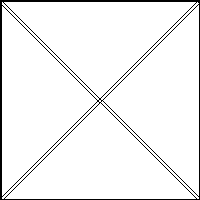 (a)(b)Title 1Title 2Title 3entry 1datadataentry 2datadata 1